2nd International Conference on Environment“Take care – take action. The challenging environmental protection”Carabinieri Officers SchoolRome, 19-20 May 2017P R O G R A M M EFriday, 19 May 2017Saturday, 20 May 2017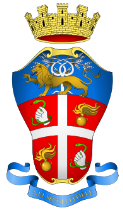  9.00  – 10.30Opening addresses10.30 – 11.00Coffee break11.00 – 13.001st panel “Environment – Climate change and environmental challenges”13.00 – 14.30Light lunch14.30 – 16.302nd panel “Forests – Deforestation and illegal logging”16.30 – 17.00Coffee break17.00 – 18.00Report – TECUM – Interpol PCWG – ECECEveningOfficial dinnerFrom 21.00Cultural visit 9.00  – 11.153rd Panel “Agri–food sector – Sustainable agriculture”11.15 – 11.30Coffee break11.30 – 13.30Open discussion13.30 – 14.00Address by the Unità Tutela Forestale Ambientale e Agroalimentare Carabinieri CommanderAddress by the General Commander of Carabinieri Corps14.00Light lunch